Application for Local Law Permit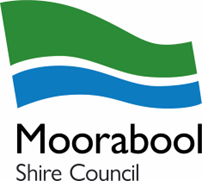 Roadside Grazing 2024/2025Supporting information:If you need additional space, please attach an additional pageDECLARATION									Council respects all personal and confidential information you give and will do everything possible to protect information from unauthorised access, loss or misuse.  Information collected from you is required for the delivery of Council services in accordance with Council’s powers, functions and purposes under the Local Government Act 1989 and other relevant legislation.  It may also be used by Council to conduct research and customer satisfaction surveys so that we may better understand community needs and can improve service delivery.  Should you need to change or access your personal details, please contact Customer Service on 03 5366 7100.I_____________________________________________(please print) understand that the information provided above will be used in accordance with relevant legislation and declare that this information is correct to the best of my knowledge, dated __________________________________.PERMIT CONDITIONSThe owner of the livestock must have a current Public Liability Insurance Certificate indemnifying the Shire to the value of $10,000,000 of which a copy must be forwarded to the Shire for each year the applicant intends to continue the use of this Permit.Temporary fencing to be lightweight material not steel posts. If electrification is used appropriate signage is required. Fencing must be stock proof.Appropriate signage must be displayed at all times advising others of the grazing in permit area.Temporary fencing must be off the road. A minimum of 3 metres from the edge of the road. A permit holder can only graze outside their own property Any stock found outside the roadside grazing area specified on the permit will be impounded and the permit will be revoked.A plan must be provided showing the proposed area to be fenced and grazedLivestock to be placed back inside the property each evening before dusk.It is the responsibility of the permit holder to renew their permit prior to the permit expiry date located on the permit.Must comply with all requirements of Moorabool Shire Council Community Local Law No.1 2019 and all other applicable legislationFailure to comply with any of the above conditions or directions of Council Officers may void this Permit and immediate infringement notice may be issued. Please note this Permit will be subject to periodic reviews and can be cancelled or carried out at any time.Applicant DetailsApplicant DetailsGiven NameMiddle NameMiddle NameMiddle NameFamily NameApplicant DetailsResidential AddressResidential AddressResidential AddressResidential AddressResidential AddressApplicant DetailsApplicant DetailsStreetStreetSuburbSuburbPostcodeApplicant DetailsTelephone No.Telephone No.Telephone No.Mobile No.Mobile No.Applicant DetailsEmail:Email:Email:Preferred contact times:Preferred contact times:I wish to apply for the following permit typeI wish to apply for the following permit typePermit TypeRoadside Grazing